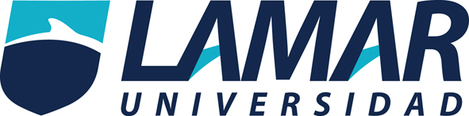 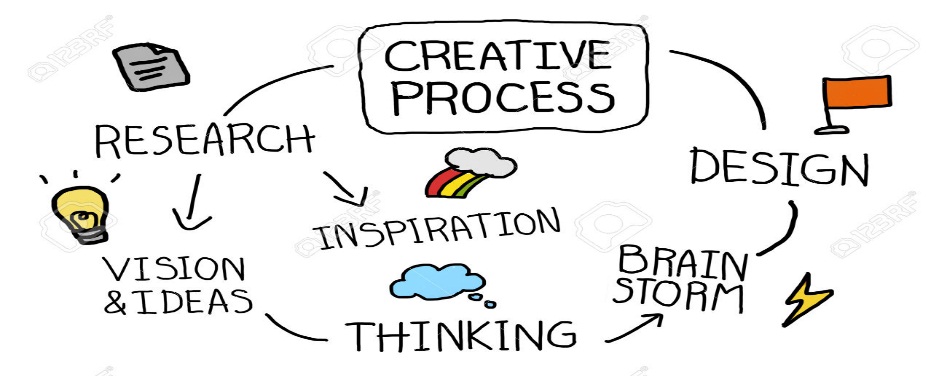 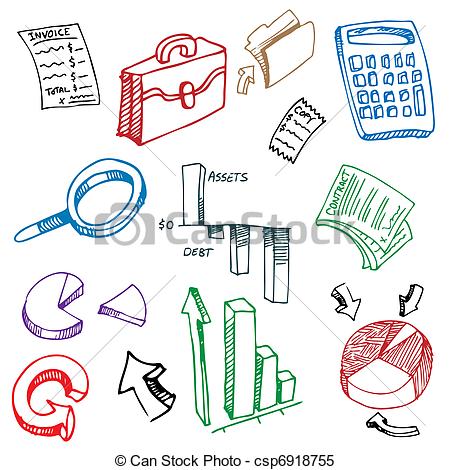 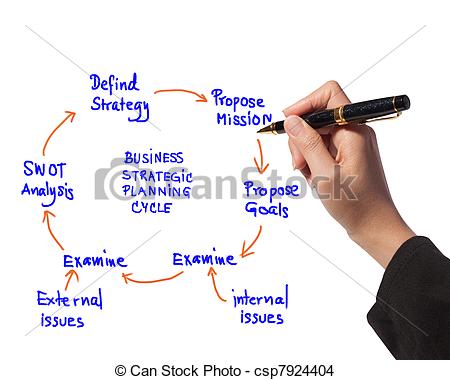 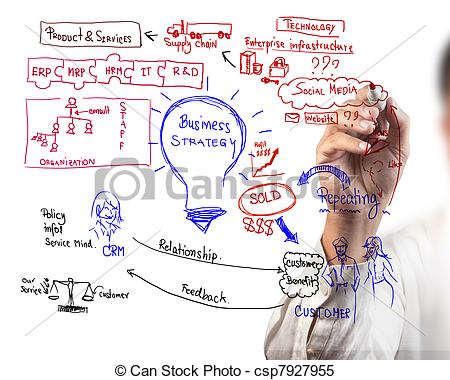 Nombre: Humberto Alexis Del Toro González.Grado: 3 semestre Grupo: A Materia: La Empresa.Maestro: Oscar Gómez Leal. Institución: Lamar campus hidalgo ITurno: MatutinoFecha: 05 de octubre del 2016.Actividad: integradora  parcial 2.Situación 1: disminuye ventas de los productos que ofrecemos Caso 1 Una empresa ofrece imitaciones más baratas y se está llevando nuestra clientela Solución: hacer promociones de nuestro producto Caso 2Nadie conoce nuestro producto y no hay ventas Solución: hacer una campaña publicitaria o ofrecer nuestro producto Caso 3: A la gente ya no le interesa nuestro producto Solución: asociarnos con otras empresas para mejorar el producto Caso 4:Ofrecen descuentos a los productos Solución: mejorar las ofertas y hacer mejor propaganda Caso 5:Resulta un problema con uno de nuestros productos salen defectuosos Solución: tener más cuidado con su manufactura y realizar un cambio de proveedores.Situación 2: las empresas enemigas se llevan a nuestros empleados Caso 1: Los salarios y prestaciones son mejores Solución: aumentar el manejo de las prestaciones para diferentes empleados Caso 2:Su trato en la empresa a los empleados no les parece bueno Solución: ofrecer una encuesta para mejorar los puntos de criterio Caso 3: Un empleado sabotea a los demás para que renuncien Solución: hablar con los relacionados en la situación para que lleguemos a una solución pacífica y mejorar el trato al cien porciento Caso 4: Un empleado que era ineficiente se tuvo que correr y sus amigos fueron a seguirlo sin dar ninguna explicación de la decisión tomadaSolución: daré una explicación de las decisiones tomadas a los demás empleados para que no allá mas renuncias y perdidas a la empresaCaso 5: Nuestros empleados renuncian por falta de pagos Solución: dar a los empleados una bonificación del tiempo perdido en la empresa por incumplimiento  